PENGARUH KUALITAS PELAYANAN TERHADAP KEPUASAN PASIEN PUSKESMAS KOTA  DI KOTA TERNATE PROVINSI MALUKU UTARA SKRIPSI Diajukan untuk memenuhi Syarat dalam menempuh ujian sidang Sarjana Strata Satu (S1) pada program Studi Ilmu Administrasi PublikFakultas Ilmu Sosial dan Ilmu PolitikUniversitas PasundanOleh:Mina Celia Muhidin192010170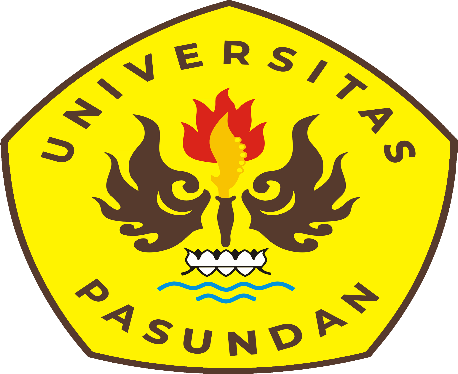 PROGRAM STUDI ILMU ADMINISTRASI PUBLIK FAKULTAS ILMU SOSIAL DAN ILMU POLITIK UNIVERSITAS PASUNDAN2023